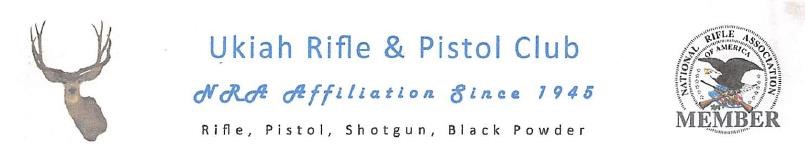 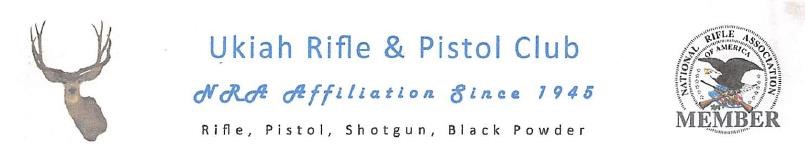 Member Name:___________________________/_______/___________________________________                       (print clearly)    FIRST                                         M.I.                                LAST Address:____________________________________________________________________________                    Mailing Address                                          City                                  State                        Zip Home Phone:_________________________________Work/Cell Phone:_________________________Date of Birth:_______/________/______________Email:_____________________________________PROOF OF NRA MEMBERSHIP IS REQUIRED WITH ALL APPLICATIONS Please include a photo copy of your NRA card or the mailing address label from the most recent NRA  magazine received NRA EXPIRATION:_________________ ●Ukiah Rifle and Pistol Club Membership year is from July 1st thru June 30th (Fiscal)●  $200.00 Due date: June 15th, 2018   (Any renewals received after the due date, will be assessed a $25.00 processing fee)Make Check or Money Order payable to: UKIAH RIFLE AND PISTOL CLUB Mail payment, completed form, photo copy of NRA Membership to: UKIAH RIFLE AND PISTOL CLUB P.O. Box 2301 Ukiah, CA  95482 The Ukiah Rifle and Pistol Club membership is contingent on your valid NRA membership.  Providing proof of NRA membership is an on-going requirement.  We ask that you provide an email address to keep club publication costs low.  URPC is a non-profit public benefit corporation.  As a result, under California law, upon a proper request being made by a member of URPC, it could be required to release the names, address, and email addresses of its members to that member. _________________________________________                            ________________________ Member Signature                                     	 	                           Date 05/01/2018 URPC